Памятка для родителей на летние каникулы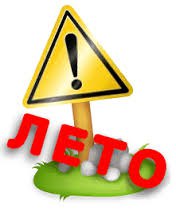 Уважаемые родители!Администрация филиала МАОУ «Нижнетавдинская СОШ» Черепановская НОШ- детский сад  и классный руководитель предупреждают Вас о том, что Вы несете полную ответственность за жизнь, здоровье и безопасность Ваших детей во время летних каникул!Детям категорически запрещается:находиться на улице после 22 часов без сопровождения взрослых;употреблять алкогольные напитки, психотропные и наркосодержащие вещества;пользоваться огнестрельным и холодным оружием.Детям, не достигшим:     14 лет, запрещено управлять велосипедом на автомагистралях и приравненных к ним дорогам.     16 лет, запрещено управлять скутером, мопедом, квадроциклом.Детям необходимо соблюдать:правила дорожного движения;правила пожарной безопасности;правила пользования газовыми и электроприборами;правила поведения на водоемах.Особую осторожность проявлять в лесу и горах!Не допускайте совершения вашими детьми административных правонарушений и преступлений. Учите детей быть бдительными.Помните!Здоровье вашего ребенка зависит от вашего постоянного контроля, любви и заботы.Уважаемые родители!

 Летом, с началом каникул, наших детей подстерегает повышенная опасность на дорогах, у водоемов, в лесу, на игровых площадках, в саду, во дворах. Этому способствует погода, летние поездки и любопытство детей, наличие свободного времени, а главное отсутствие должного	 контроля	 со	 стороны	 взрослых.
Чтобы дети были отдохнувшими, здоровыми и живыми надо помнить ряд правил и условий при организации их отдыха с родителями, родственниками, друзьями (на даче или	 в	 деревне	 у	 бабушки):
 -формируйте у детей навыки обеспечения личной безопасности; -проведите с детьми индивидуальные беседы, объяснив важные правила, соблюдение которых поможет сохранить жизнь; -решите	 проблему	 свободного	 времени	 детей;

 Помните! Поздним вечером и ночью (с 22 до 6 часов местного времени) детям и подросткам законодательно запрещено появляться на улице без сопровождения взрослых;

 - постоянно будьте в курсе, где и с кем ваш ребенок, контролируйте место пребывания детей; -не разрешайте разговаривать с незнакомыми людьми. Объясните ребенку, что он имеет полное право сказать «нет» всегда и кому угодно, если этот «кто-то» пытается причинить ему вред; -объясните детям, что ни при каких обстоятельствах нельзя садиться в машину с незнакомыми людьми; -убедите ребенка, что вне зависимости от того, что произошло, вы должны знать о происшествии, ни в коем случае не сердитесь, всегда примите его сторону. Объясните, что некоторые факты никогда нельзя держать в тайне, даже если они обещали хранить их в секрете; -плавание и игры на воде кроме удовольствия несут угрозу жизни и здоровью детей. Когда ребенок в воде, не спускайте с него глаз, не отвлекайтесь - подчас минута может обернуться трагедией; -обязательно объясните детям, что они не должны купаться в одиночку, а также нырять в незнакомом месте; -взрослый, который присматривает за купающимися детьми, должен сам уметь плавать, оказывать первую помощь, владеть приемами проведения искусственного дыхания и непрямого массажа сердца; -чтобы не стать жертвой или виновником дорожно-транспортного происшествия, обучите детей правилам дорожного движения, научите их быть предельно внимательными на дороге и в общественном транспорте; -проявляйте осторожность и соблюдайте все требования безопасности, находясь с детьми на игровой или спортивной площадке, в походе; -изучите с детьми правила езды на велосипедах, квадроциклах, скутерах, мопедах, мотоциклах.Помните! Детям, не достигшим 14 лет, запрещено управлять велосипедом на автомагистралях и приравненных к ним дорогам, а детям, не достигшим 16 лет, скутером (мопедом,  квадрациклом)
 Будьте предельно осторожны с огнем. Обратите внимание детей на наиболее распространенные случаи пожаров из-за неосторожного обращения с огнем: детская шалость с огнем; непотушенные угли, шлак, зола, костры; не затушенные окурки, спички; сжигание мусора владельцами дач и садовых участков на опушках леса; поджог травы, короткое замыкание, эксплуатация электротехнических устройств, бытовых приборов, печей.Помните, что от природы дети беспечны и доверчивы. Внимание у детей бывает рассеянным. Поэтому, чем чаще вы напоминаете ребенку несложные правила поведения, тем больше вероятность, что он их запомнит, и будет применять. Вы должны регулярно их напоминать.Сохранение жизни и здоровья детей - главная обязанность взрослых!!!Пожалуйста, сделайте все, чтобы каникулы Ваших детейпрошли благополучно!